ПРОЕКТ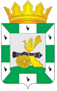 АДМИНИСТРАЦИЯ МУНИЦИПАЛЬНОГО ОБРАЗОВАНИЯ«СМОЛЕНСКИЙ РАЙОН» СМОЛЕНСКОЙ ОБЛАСТИП О С Т А Н О В Л Е Н И Еот _______________ № ______О внесении изменений в постановление Администрации муниципального образования «Смоленский район» Смоленской области от 14.12.2017 № 2525 «Об утверждении реестра муниципальных услуг и функций, предоставляемых Администрацией муниципального образования «Смоленский район» Смоленской области»В целях реализации Федерального закона № 210-ФЗ от 27.07.2010 г. «Об утверждении предоставления государственных и муниципальных услуг», руководствуясь Уставом муниципального образования «Смоленский район» Смоленской области,АДМИНИСТРАЦИЯ МУНИЦИПАЛЬНОГО ОБРАЗОВАНИЯ «СМОЛЕНСКИЙ РАЙОН» СМОЛЕНСКОЙ ОБЛАСТИ ПОСТАНОВЛЯЕТ:1. Внести в реестр (перечень) муниципальных услуг и функций, предоставляемых Администрацией муниципального образования «Смоленский район» Смоленской области, утвержденный постановлением Администрации муниципального образования «Смоленский район» Смоленской области от 14.12.2017 № 2525, следующие изменения:1.1.  строку 3 изложить в следующей редакции:1.2. строку 23 изложить в следующей редакции:1.3. строку 25 изложить в следующей редакции:2. Опубликовать настоящее постановление в газете «Сельская правда» и разместить на официальном Интернет сайте Администрации муниципального образования «Смоленский район» Смоленской области.Архивный отдел Администрации муниципального образования «Смоленский район» Смоленской областиАрхивный отдел Администрации муниципального образования «Смоленский район» Смоленской областиАрхивный отдел Администрации муниципального образования «Смоленский район» Смоленской областиАрхивный отдел Администрации муниципального образования «Смоленский район» Смоленской областиАрхивный отдел Администрации муниципального образования «Смоленский район» Смоленской областиАрхивный отдел Администрации муниципального образования «Смоленский район» Смоленской областиАрхивный отдел Администрации муниципального образования «Смоленский район» Смоленской области3Выдача архивных справок, архивных выписок и архивных копийАдминистрация муниципального образования «Смоленский район» Смоленской областиМуниципальная услуга предоставляется бесплатноФизические и юридические лица- Федеральным законом от 22.10.2004 № 125-ФЗ «Об архивном деле в Российской Федерации»;- Федеральным законом от 02.05.2006 № 59-ФЗ «О порядке рассмотрения обращений граждан Российской Федерации»;- Приказом Министерства культуры и массовых коммуникаций Российской Федерации от 18.01.2007 № 19 «Об утверждении правил организации хранения, комплектования, учета и использования документов Архивного фонда Российской Федерации и других, архивных документов в государственных и муниципальных архивах, музеях и библиотеках, организациях российской академии наук»;- Приказом Министерства юстиции Российской Федерации от 14.12.2006 № 363 «Об утверждении Административного регламента исполнения Федеральной регистрационной службой государственной функции по предоставлению апостиля на официальных документах, подлежащих вывозу за границу»Постановление Администрации муниципального образования «Смоленский район» Смоленской области от 29.12.2017 № 2627Отдел территориального планирования и градостроительной деятельности Администрации муниципального образования «Смоленский район» Смоленской областиОтдел территориального планирования и градостроительной деятельности Администрации муниципального образования «Смоленский район» Смоленской областиОтдел территориального планирования и градостроительной деятельности Администрации муниципального образования «Смоленский район» Смоленской областиОтдел территориального планирования и градостроительной деятельности Администрации муниципального образования «Смоленский район» Смоленской областиОтдел территориального планирования и градостроительной деятельности Администрации муниципального образования «Смоленский район» Смоленской областиОтдел территориального планирования и градостроительной деятельности Администрации муниципального образования «Смоленский район» Смоленской областиОтдел территориального планирования и градостроительной деятельности Администрации муниципального образования «Смоленский район» Смоленской области23Выдача разрешения на строительство при строительстве, реконструкции объекта капитального строительства на территории муниципального образования «Смоленский район» Смоленской областиАдминистрация муниципального образования «Смоленский район» Смоленской областиМуниципальная услуга предоставляется бесплатноГраждане Российской Федерации, юридические и физические лица, индивидуальные предприниматели, зарегистрированные на территории Российской Федерации, заинтересованные в получении разрешения на строительство- Градостроительным кодексом Российской Федерации (Российская газета, 2004, 30 декабря);- постановлением Правительства Российской Федерации от 05.03.2007 № 145 «О порядке организации и проведения государственной экспертизы проектной документации и результатов инженерных изысканий» (Собрание законодательства Российской Федерации, 2007, № 11, ст.1336; 208, № 2, ст.95, № 8, ст.744, № 47, ст.5481; 2011, № 40, ст.5553; 2012, № 17, ст. 1958; 2013, № 19, ст. 2426, № 23, ст. 2927; Официальный интернет-портал правовой информации www.pravo.gov.ru. 25 сентября 2013 года, № 0001201309250008; 26 марта 2014 года,№ 0001201403260012; 1 октября 2014 года, № 0001201410010003; 12 декабря 2014 года, № 000120141210023; 30 июля 20154 года, № 0001201507300011; 5 ноября 2015 года, № 0001201511050011; 9 декабря 2015 года, № 0001201512090020; 9 декабря 2015 года, № 0001201512090002);- приказом Министерства строительства и жилищно-коммунального хозяйства Российской Федерации от 19  февраля 2015 года № 117/пр «Об утверждении формы разрешения на строительство и формы разрешения на  ввод объекта в эксплуатацию» (Официальный интернет-портал правовой информации (www.pravo.gov.ru), 13 апреля 2015 года, № 0001201504130006);- областным законом от 25 декабря 2006 года № 155-з «О градостроительной деятельности на территории Смоленской области» (Вестник Смоленской областной Думы и Администрации Смоленской области, 2006, № 13 (часть III книга 2), стр.2007, № 6 (часть IV), стр.75; 2015, № 1 (часть I), стр.26; № 3 (часть  I),  стр.47, 48, 50; Официальный интернет-портал правовой информации www.pravo.gov.ru, 30 октября 2015 года, № 670020151030002877);- уставом муниципального образования «Смоленский район» Смоленской области, принятым решением Смоленской районной Думы от 28 июня 2005 года № 100.Постановление Администрации муниципального образования «Смоленский район» Смоленской области от 23.08.2019 № 112325Выдача разрешения на ввод в эксплуатацию объекта капитального строительства, в отношении которого выдача разрешения на строительство осуществлялась Администрацией муниципального образования «Смоленский район» Смоленской областиАдминистрация муниципального образования «Смоленский район» Смоленской областиМуниципальная услуга предоставляется бесплатноГраждане, юридические и физические лица, индивидуальные предприниматели- градостроительным кодексом Российской Федерации (Российская газета, 2004, 30 декабря);- приказом Министерства строительства и жилищно-коммунального хозяйства Российской Федерации от 19 февраля 2015 года № 117/пр «Об утверждении формы разрешения на строительство и формы разрешения на ввод объекта в эксплуатацию» (Официальный интернет-портал правовой информации (www.pravo.gov.ru), 13 апреля 2015 года, № 0001201504130006);- областным законом от 25 декабря 2006 года № 155-з «О градостроительной деятельности на территории Смоленской области» (Вестник Смоленской областной Думы и Администрации Смоленской области, 2006, № 13 (часть III, книга 2) стр. 7; 2007, № 6 (часть III), стр. 28; 2009, № 6, стр.18; 2010, № 8 (часть  II), стр.50,2013, № 11 (часть II), стр.52; 2014, № 6 (часть  IV) стрю75; 2015, № 1 (часть I), стр.26; № 3 (часть I), стр. 47,48,50; Официальный интернет-портал правовой информации www.pravo.gov.ru, 30 октября 2015 года, № 670020151030002877);- Уставом муниципального образования «Смоленский район» Смоленской области, принятым решением Смоленской районной Думы от 28 июня 2005 года № 100Постановление Администрации муниципального образования «Смоленский район» Смоленской области от 22.11.2019 № 1610Глава муниципального образования«Смоленский район» Смоленской областиО.Н. Павлюченкова